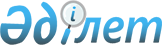 "Абай ауданы әкімінің аппараты" мемлекеттік мекемесінің, жергілікті бюджеттен қаржыландырылатын атқарушы органдарының "Б" корпусы мемлекеттік әкімшілік қызметшілерінің қызметін бағалау әдістемесін бекіту туралы" Абай ауданы әкімдігінің 2017 жылғы 24 сәуірдегі № 228 қаулысының күші жойылды деп тану туралыШығыс Қазақстан облысы Абай ауданы әкімдігінің 2018 жылғы 19 сәуірдегі № 71 қаулысы. Шығыс Қазақстан облысы Әділет департаментінің Абай ауданындағы Әділет басқармасында 2018 жылғы 2 мамырда № 5-5-146 болып тіркелді
      РҚАО-ның ескертпесі.

      Құжаттың мәтінінде түпнұсқаның пунктуациясы мен орфографиясы сақталған.
      "Қазақстан Республикасындағы жергілікті мемлекеттік басқару және өзін-өзі басқару туралы" Қазақстан Республикасының 2001 жылғы 23 қаңтардағы Заңының 37 бабының 8 тармағына және Қазақстан Республикасының 2016 жылғы 6 сәуірдегі "Құқықтық актілер туралы" Заңының 27-бабына сәйкес Абай ауданының әкімдігі ҚАУЛЫ ЕТЕДІ:
      1. "Абай ауданы әкімінің аппараты" мемлекеттік мекемесінің, жергілікті бюджеттен қаржыландырылатын атқарушы органдарының "Б" корпусы мемлекеттік әкімшілік қызметшілерінің қызметін бағалау әдістемесін бекіту туралы" Абай ауданы әкімдігінің 2017 жылғы 24 сәуірдегі № 228 қаулысының (Нормативтік құқықтық актілерді мемлекеттік тіркеу Тізілімінде № 5038 болып тіркелген, "Абай елі" газетінің 24-31 мамыр 2017 жылғы және Қазақстан Республикасының нормативтік құқықтық актілердің электрондық эталондық бақылау банкінде 2017 жылғы 7 маусымында жарияланған) күші жойылды деп танылсын.
      2. "Абай ауданы әкімінің аппараты" мемлекеттік мекемесі Қазақстан Республикасының заңнамалық актілерінде белгіленген тәртіпте:
      1) осы қаулының аумақтық әділет органында мемлекеттік тіркелуін;
      2) осы әкімдік қаулысы мемлекеттік тіркелген күнінен бастап күнтізбелік он күн ішінде оның көшірмесін қағаз және электрондық түрде қазақ және орыс тілдерінде "Республикалық құқықтық ақпарат орталығы" шаруашылық жүргізу құқығындағы республикалық мемлекеттік кәсіпорнына Қазақстан Республикасы нормативтік құқықтық актілерінің эталондық бақылау банкіне ресми жариялау және енгізу үшін жолданылуын;
      3) осы қаулы мемлекеттік тіркелген күнінен бастап күнтізбелік он күн ішінде оның көшірмесін Абай ауданының аумағында таратылатын мерзімді баспа басылымдарында ресми жариялауға жолданылуын;
      4) ресми жарияланғаннан кейін осы қаулыны Абай ауданы әкімдігінің интернет-ресурсына орналастыруын қамтамасыз етсін.
      3. Осы қаулының орындалуын бақылау аудан әкімінің аппараты басшысының міндетін атқарушы Д. Маратұлына жүктелсін.
      4. Осы қаулы оның алғашқы ресми жарияланған күнінен кейін күнтізбелік он күн өткен соң қолданысқа енгізіледі.
					© 2012. Қазақстан Республикасы Әділет министрлігінің «Қазақстан Республикасының Заңнама және құқықтық ақпарат институты» ШЖҚ РМК
				
      Аудан әкімі 

Ж. Байсабыров
